Ніч науки 21.09.2019.Учні нашої школи мали унікальну можливість познайомитися з досягненнями харківських ВУЗів, тенденціями і перспективами їх розвитку. Програма «Ніч науки» дуже насичена і демонструє всі можливості і ресурси ВУЗів у всіх сферах.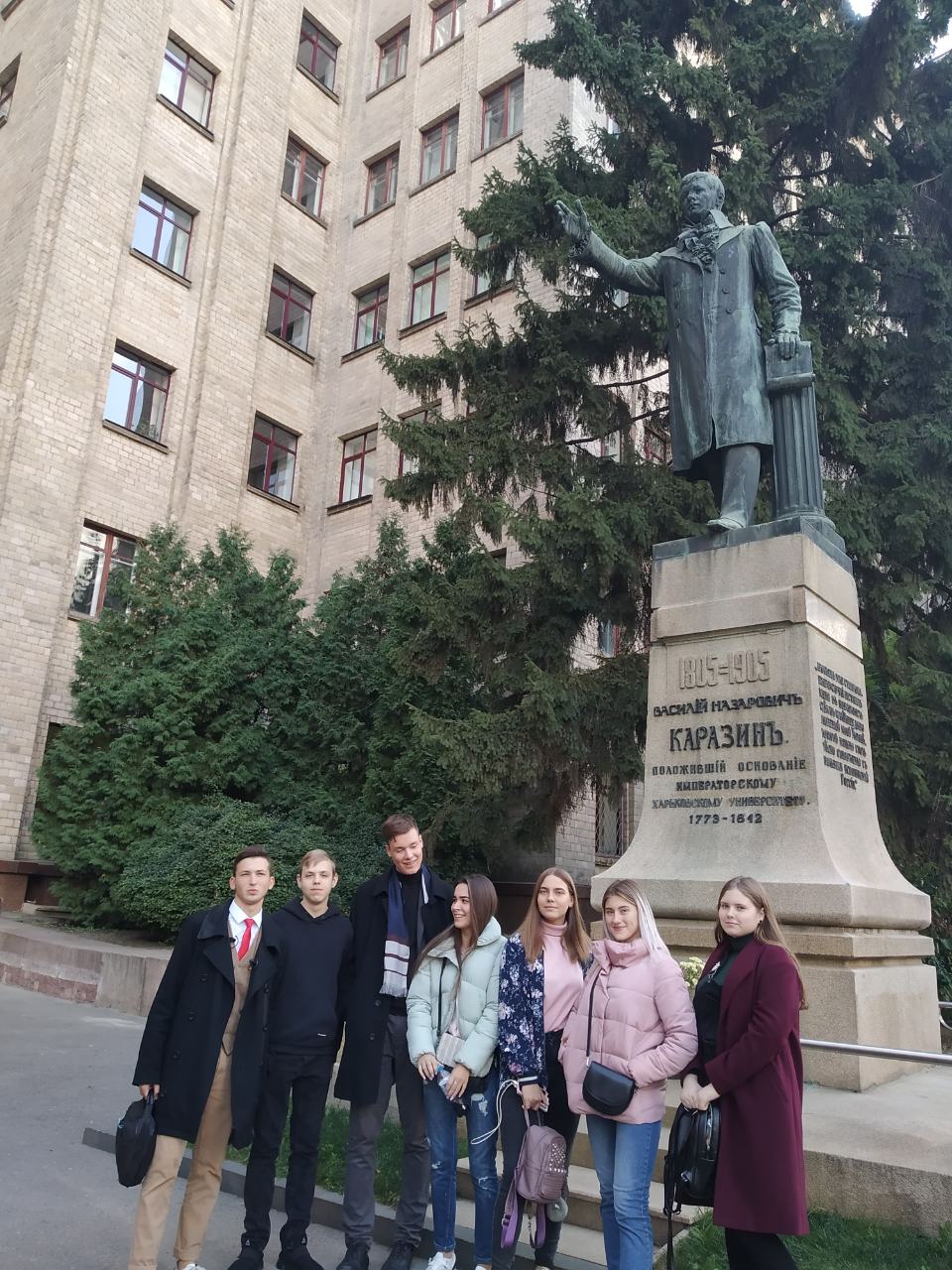 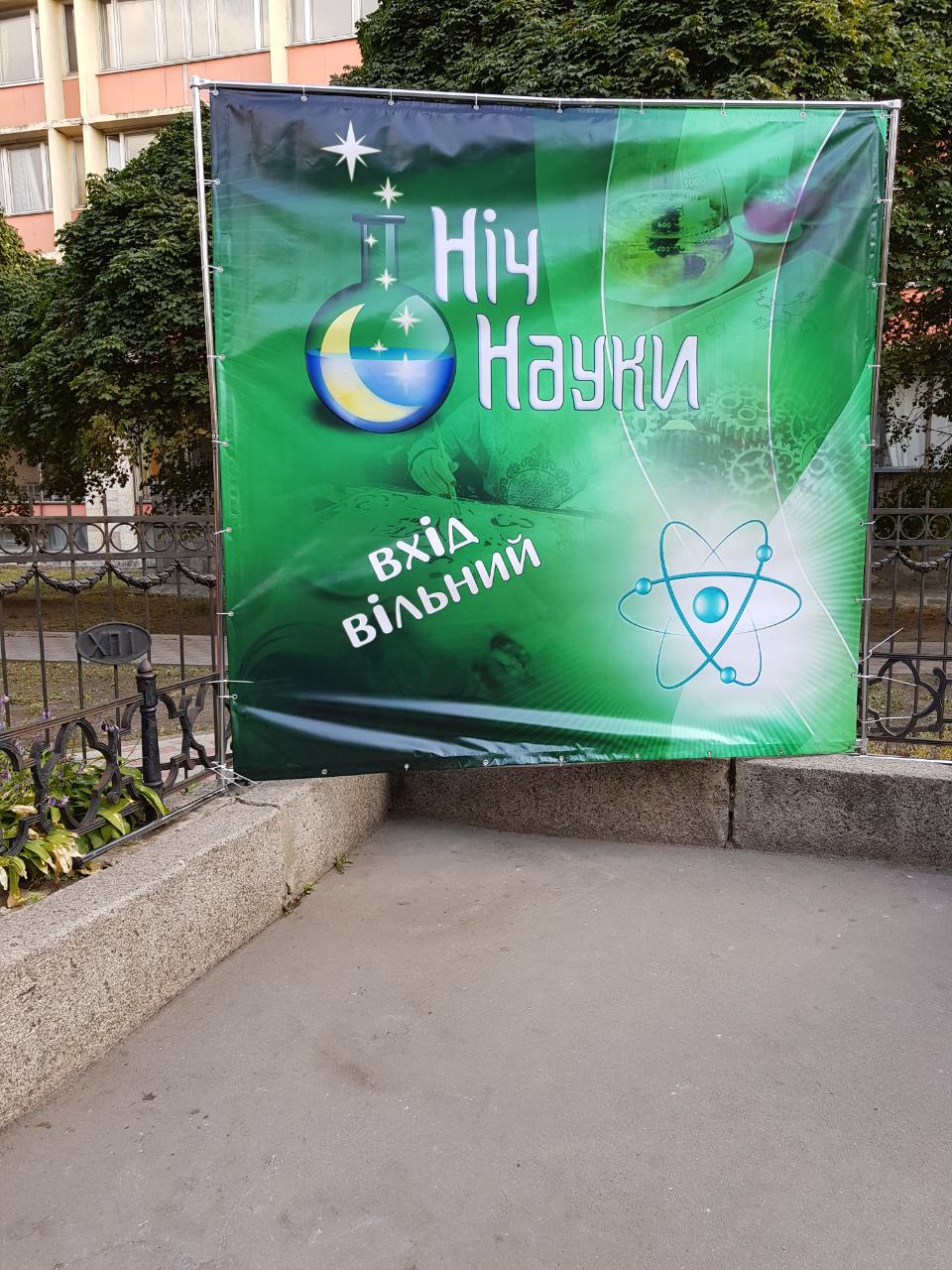 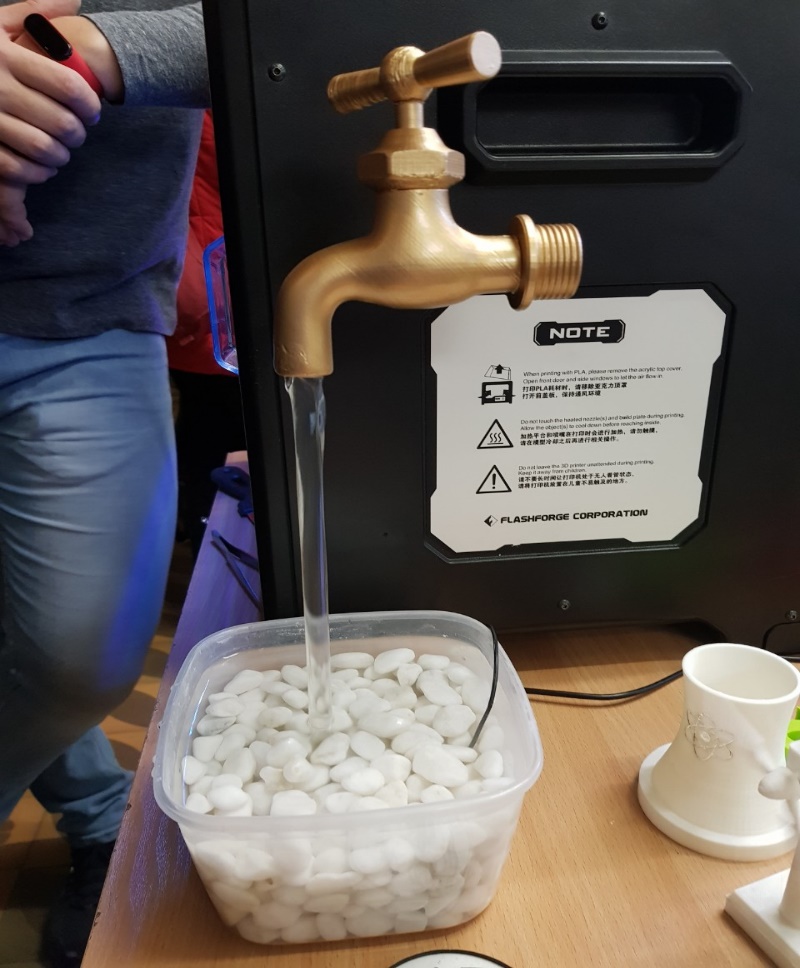 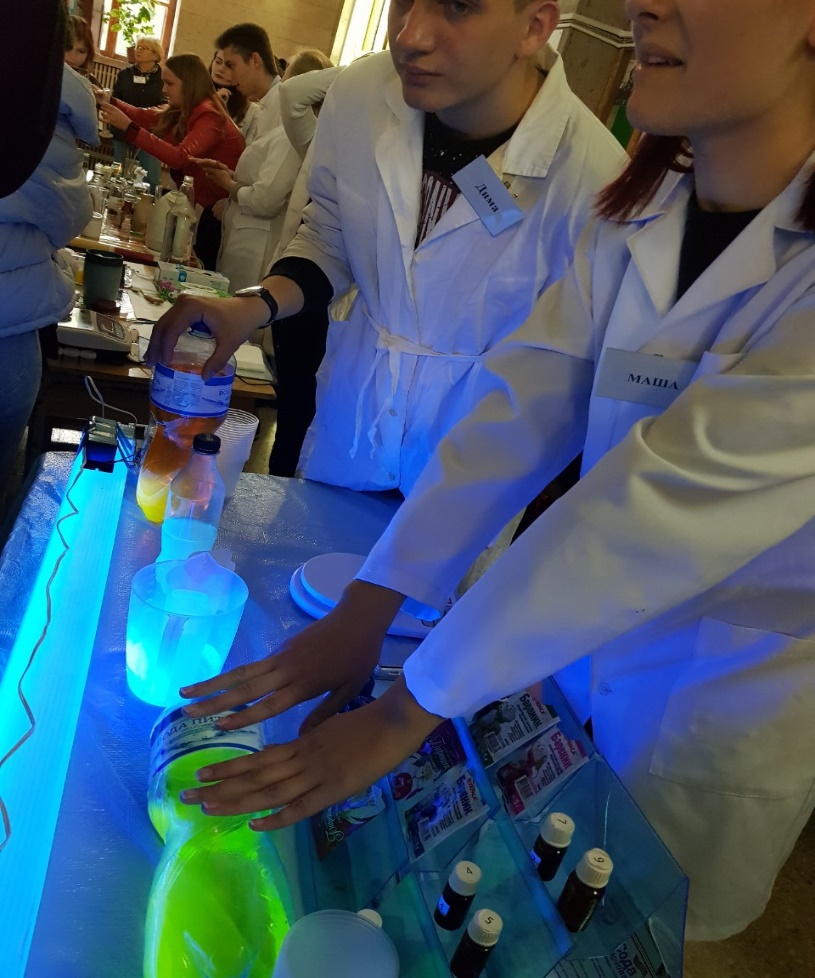 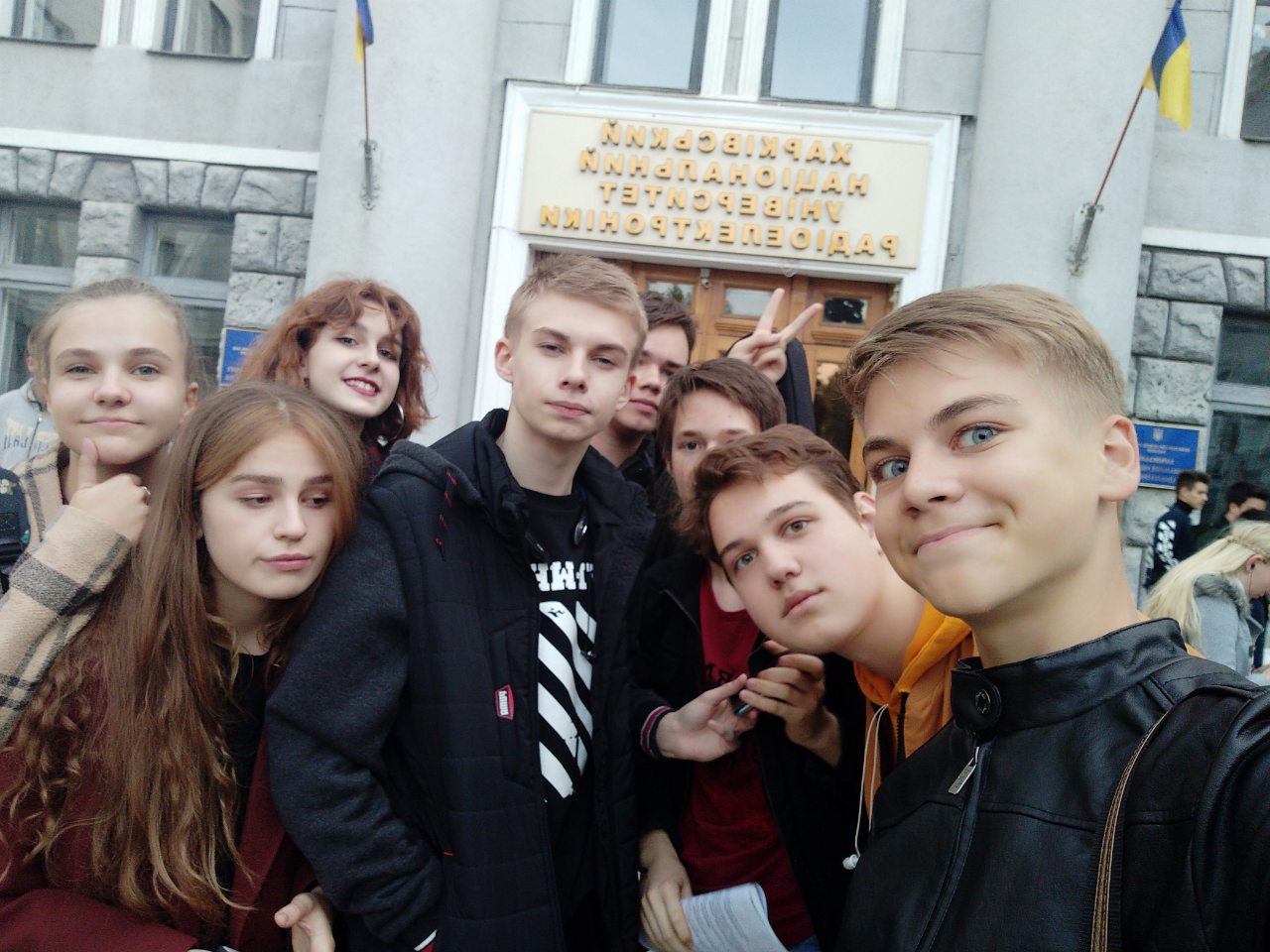 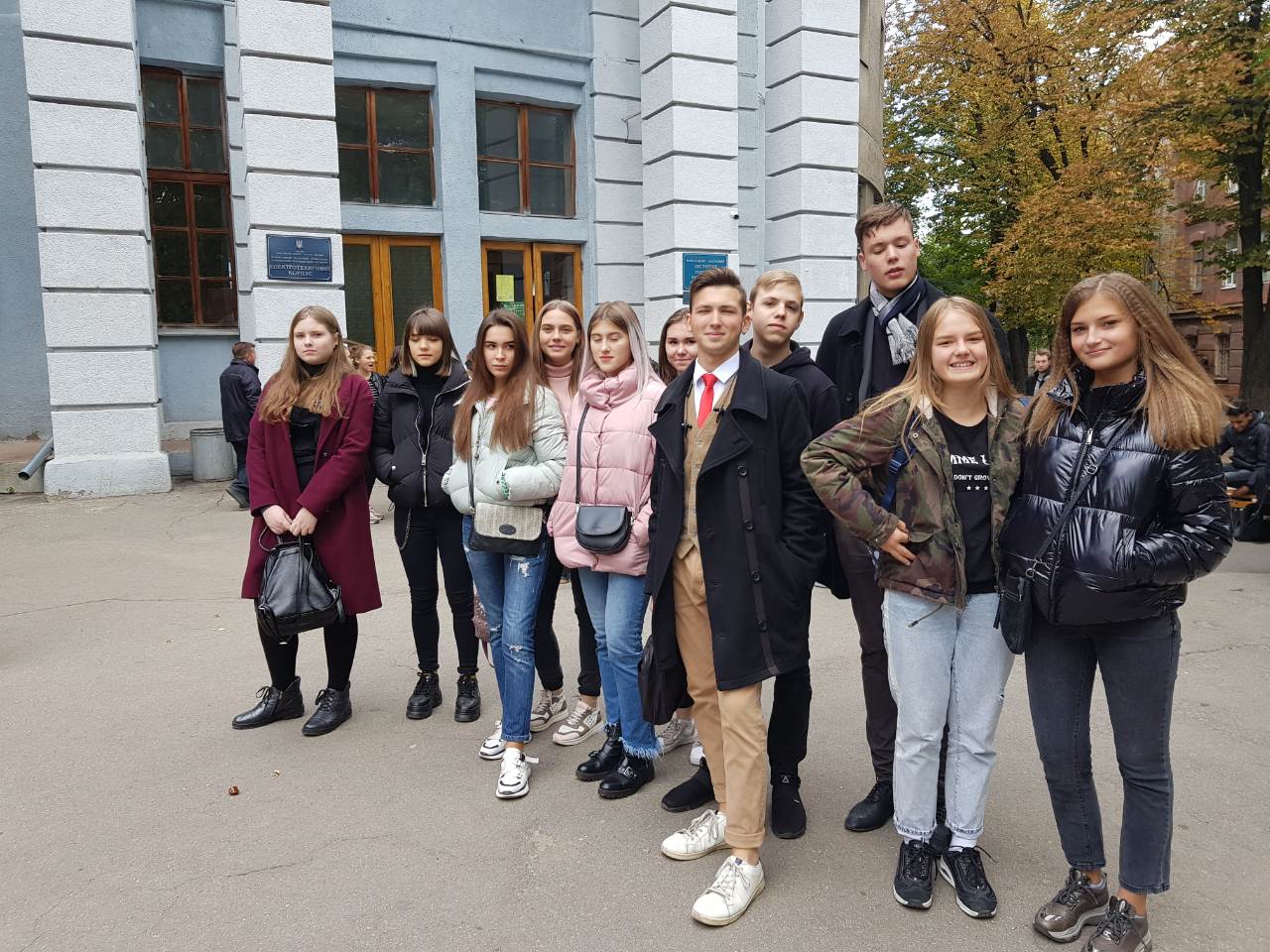 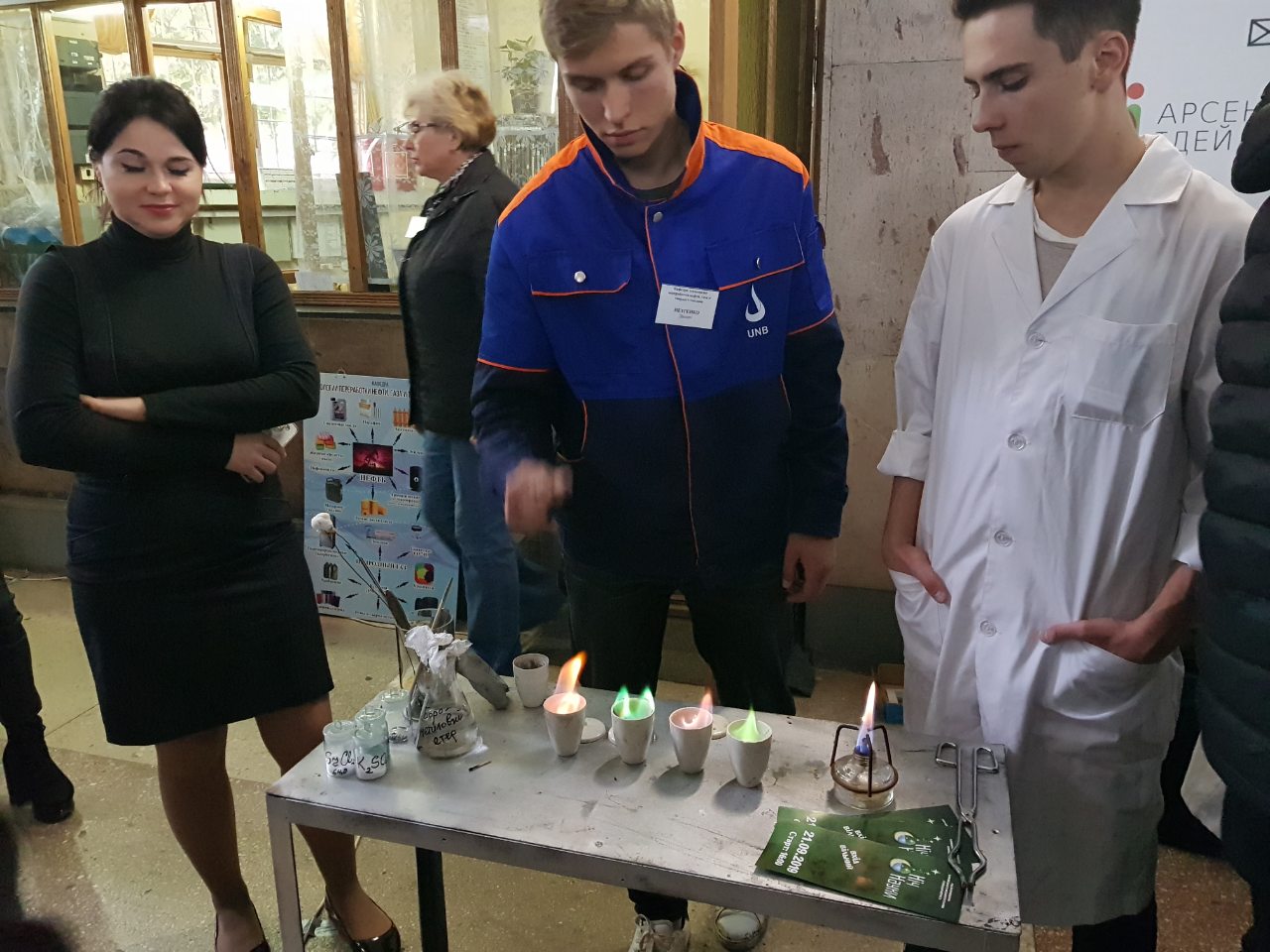 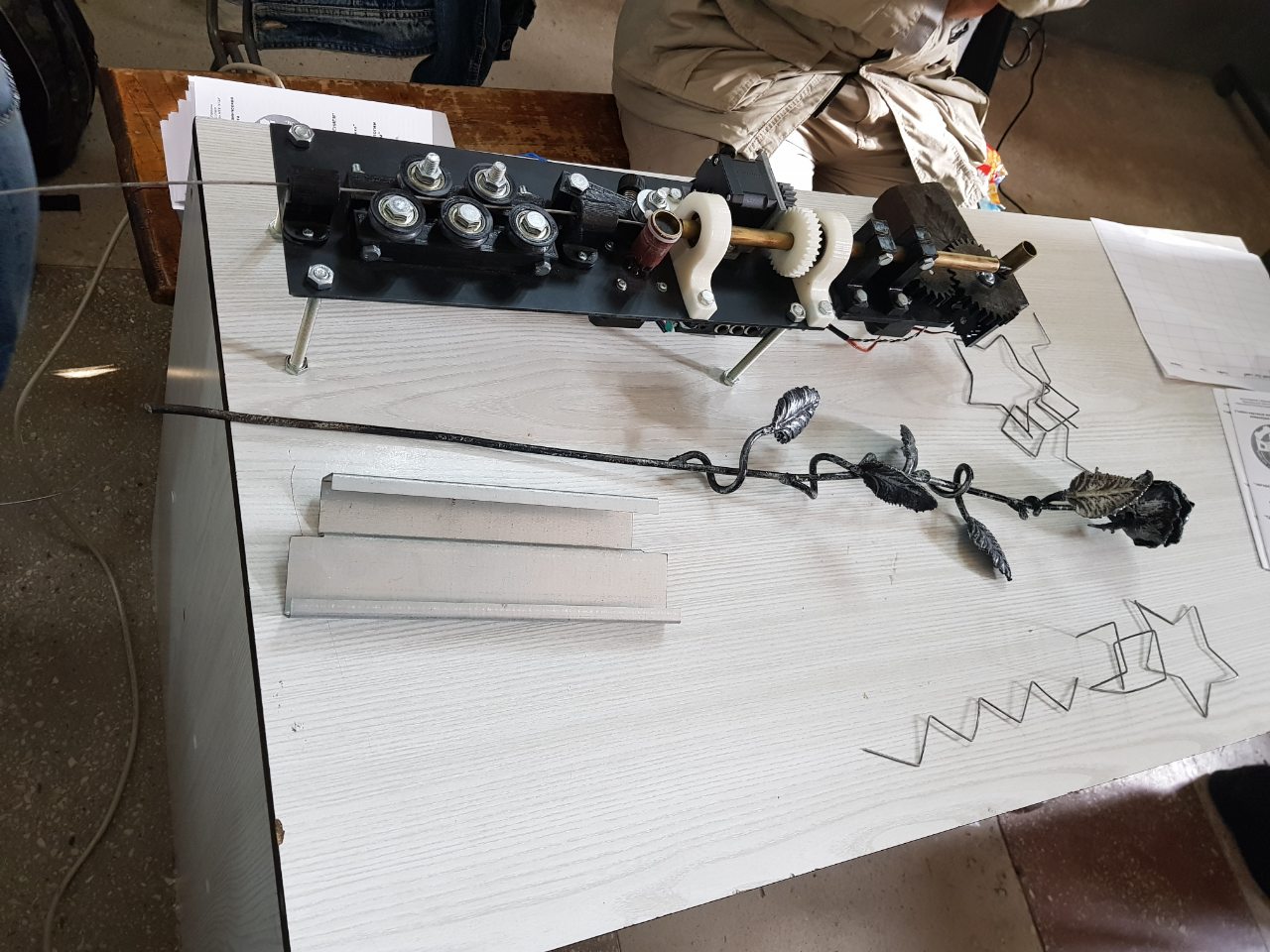 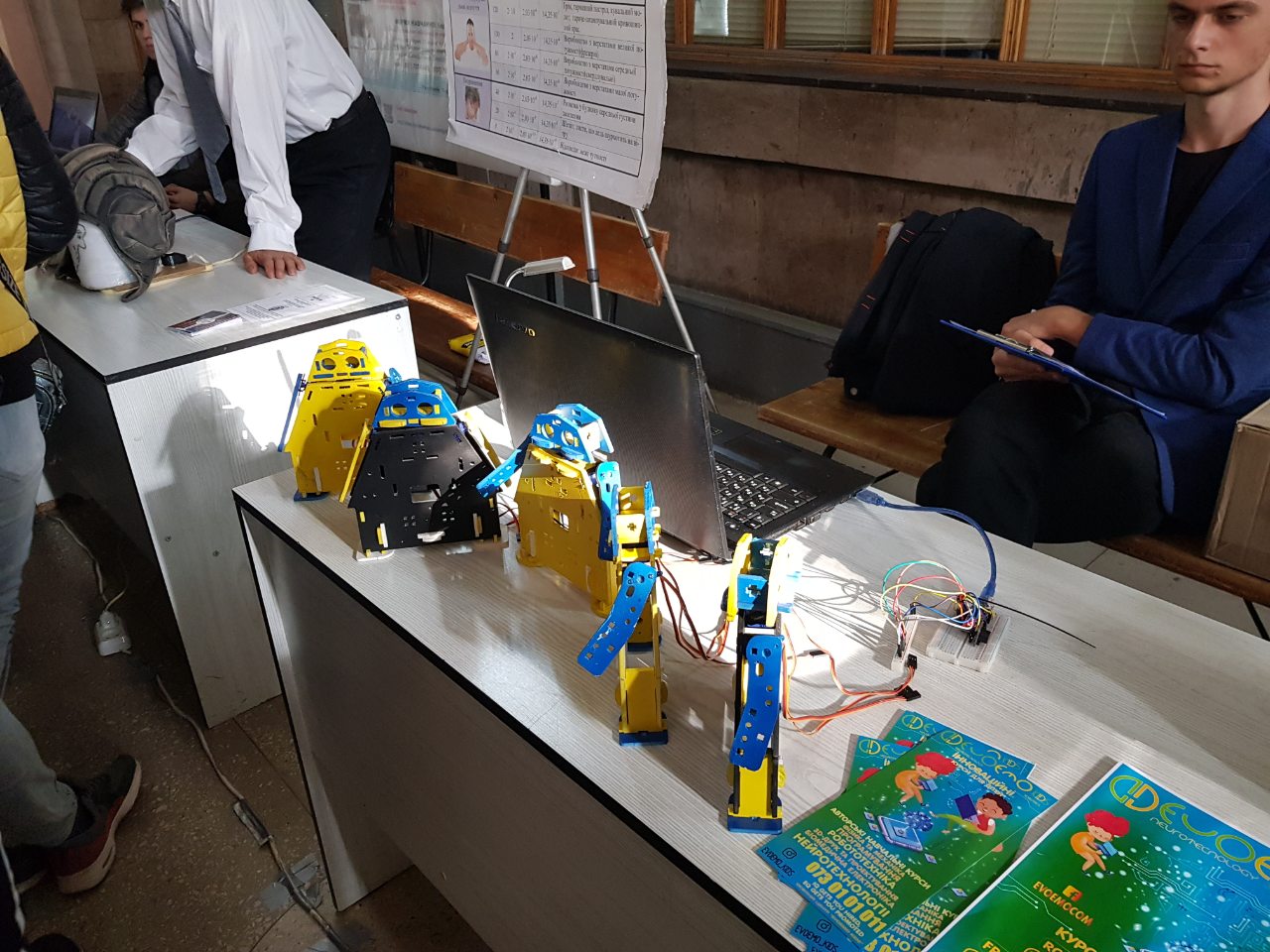 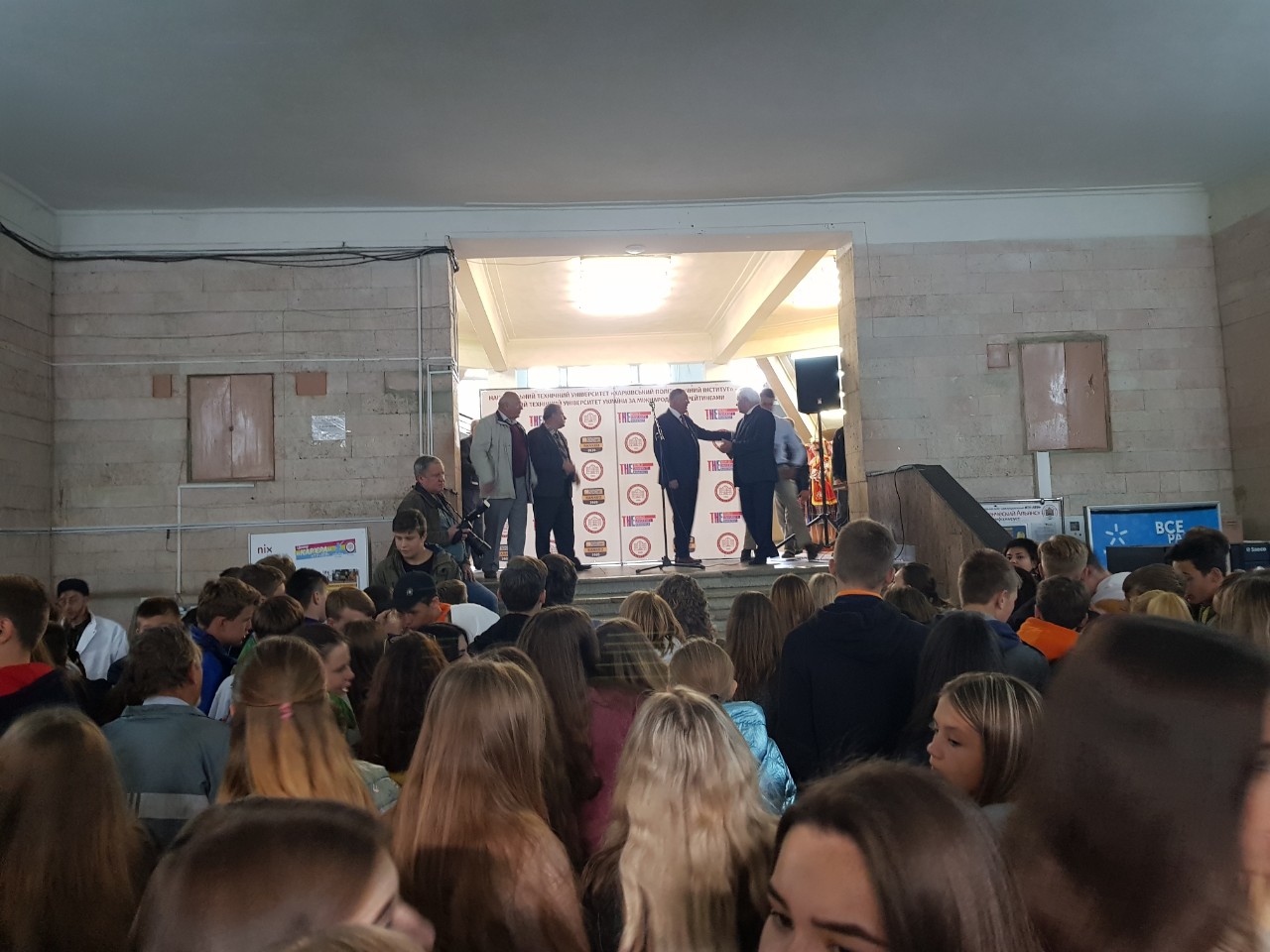 